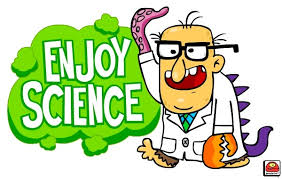 	2017-18 Application	$10 Dues due by 9/22